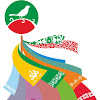                    ПОЛОЖЕНИЕV Международного конкурса вокалистов «Сандугач-Соловей»            Народной артистки РФ и РТ, лауреата Государственной премии Г. Тукая, Кавалера 2-х орденов: ордена «Дружбы народов» и ордена «За заслуги перед Республикой Татарстан»,  солистки ТАГТО и Б  им. М. Джалиля,  профессора, зав. кафедрой  сольного  пения КазГИК  Ганеевой Винеры Ахатовны.I. Общие положения1.1. Настоящее положение регламентирует условия и порядок проведения V Международного конкурса вокалистов «Сандугач-Соловей» Народной артистки РФ и РТ, лауреата Государственной премии Г. Тукая, Кавалера 2-х орденов: ордена «Дружбы народов» и ордена «За заслуги перед Республикой Татарстан»,  солистки ТАГТО и Б  им. М. Джалиля,  профессора, зав. кафедрой  сольного  пения КазГИК Ганеевой Винеры Ахатовны (далее - Конкурс).1.2. Учредителями и организаторами Конкурса являются:Министерство культуры РТ;Фонд поддержки культуры при Президенте РТ; ФГБОУ ВО «Казанский государственный институт культуры».II. Цели и задачи конкурса2.1. Выявление и поддержка одаренной творческой молодежи, создание условий для их творческого роста и совершенствования профессионального мастерства, исполнительской культуры.2.2. Обмен опытом между коллективами, руководителями и педагогами, поддержка постоянных творческих контактов между ними.III. Организационное обеспечение Фестиваля - конкурса3.1.Для проведения Фестиваля - конкурса и подведения итогов создается оргкомитет. Оргкомитет осуществляет следующие функции:Планирует и координирует работу по подготовке и проведению конкурса;Утверждается состав жюри конкурса;Решает организационные вопросы конкурса;Информирует  о проведении Фестиваля – конкурса: МБОУ, ДМШ, ДШИ,       СМИ;Организует разработку условий, критерий конкурса, оценки их выполнения;Жюри осуществляет следующие функции:Определяет победителей и призеров Фестиваля - конкурса;Составляет список участников для выступления на Гала-концерте;Награждение победителей, участников Фестиваля - конкурса;IV. Порядок проведения Конкурса4.1. К участию в Конкурсе приглашаются исполнители-вокалисты России, стран СНГ и зарубежья:студенты средне-специальных и высших учебных заведений (солисты, дуэты, вокальные ансамбли);учащиеся общеобразовательных учреждений, учащиеся учреждений дополнительного образования;участники самодеятельных творческих коллективов учреждений культуры.4.2. Конкурс проводится по следующим номинациям:академический вокал (вокал-соло, дуэт,  вокальный ансамбль);народное пение (вокал-соло, дуэт,  вокальный ансамбль);эстрадное пение (вокал-соло, дуэт вокальный ансамбль);мастер и ученик (дуэт, трио, квартет, квинтет);концертмейстерское мастерство (соло, дуэт).4.3. В каждой номинации участники подразделяются на следующие возрастные категории:До 8 лет (I возрастная группа);9 - 11 лет (II возрастная группа);12 - 14 лет (III возрастная группа);15-17 лет (IV возрастная группа);18-21 лет (V возрастная группа);от 22 лет и старше (старшая группа);4.4. Конкурс проводится в два тура. Первый тур: Участники исполняют одно произведение, продолжительностью не более 4-ех минут. По итогам прослушивания I тура жюри отбирает конкурсантов для участия во II тур. Второй тур: Одно произведение. Продолжительность выступления – не более 4-ех минут.Примечание: Произведения исполняются на языке оригинала. Каждое произведение может быть исполнено только в одном туре. Произведение, исполненное из репертуара В.А. Ганеевой  (ария, романс, народная, эстрадная песня) будет отмечено специальном призом.(см. Приложение №2)4.5.  Сроки проведения конкурса: 2-3 марта 2018г.2 марта: 	08.00  -  09.00 – регистрация08.00  -  09.45 – акустическая репетиция в концертном зале10.00 - торжественное открытие Конкурса С 10.30  - I тур конкурсного прослушивания3 марта: 	C 9.00– II тур конкурсного прослушивания18.00 – Гала-концерт. Церемония награждения лауреатов и дипломантов конкурса вокалистов «Сандугач-Соловей». 4.6. В дни проведения Конкурса запланированы следующие мероприятия:Мастер-классы по вокальному исполнительству и педагогикеТворческие встречи с выдающимися деятелями культуры РТ, России, ЕвропыV. Порядок подачи заявок5.1. Конкурсант должен прислать в оргкомитет не позднее 27 февраля 2018 года:заявку на участие в Конкурсе (см. Приложение №1);5.2. Заявки принимаются по электронной почте sandugach_vinera@mail.ru, а также через социальную сеть https://vk.com/club139154385 (Международный конкурс вокалистов «Сандугач-Соловей»)5.3.Предоставляются услуги концертмейстера (рояль, баян) - 500р. Ноты конкурсных произведений просим прислать единым файлом.5.4.Заявки на участие должны быть представлены на русском языке. За достоверность данных, указанных в заявке, ответственность несет направляющая сторона.VI. Награждение победителей6.1. По итогам второго тура Конкурса комиссия принимает решение о награждении победителей Конкурса.6.2. Жюри имеет право:присуждать не все призовые места;делить призовые места между исполнителями;присуждать специальные призы.6.3. Педагоги участников Конкурса награждаются благодарственными письмами.6.4. По решению членов жюри обладателю Гран-При конкурса будет предоставляется возможность обучения на бюджетной основе на кафедре сольного пения ФМИ КазГИК.6.5. Победители и призеры Конкурса награждаются на Гала-концерте 3 марта, проходящем в Большом концертном зале КазГИК (г.Казань, Оренбургский тракт, 3).VII. Условия участия в Конкурсе7.1. Технические требования: исполнение конкурсной программы с живым музыкальным сопровождением рояль, баян и пр.,   либо под минусовые фонограммы на CD, флэш-носителях в WAV,WMA или mp3 форматах.                                    7.2. Организационный сбор участников Конкурса составляет:Соло – 2 000 руб.Дуэт, трио – 3 000 руб.Ансамбли до 6 чел. - 4000 руб., 7-14 чел. – 5000 руб., от 15 чел. – 7000 руб.участие в конкурсе концертмейстеров – 1 500 руб.7.3. Расходы по оплате участия в Конкурсе, проезда и проживания участников и сопровождающих лиц осуществляются за счет направляющей стороныVIII. Адрес Оргкомитета Конкурса8.1. Почтовый адрес:  г.Казань, Оренбургский тракт 3,  Казанский Государственный институт культуры, каб.80Телефон: 8-927-439-13-71 Электронный адрес Конкурса: sandugach_vinera@mail.ruИнформация по Конкурсу будет размещена на странице социальной сети : https://vk.com/club139154385приложение 1Заявка участника V Международного конкурса вокалистов«Сандугач - Соловей»Приложение №2Список произведений из репертуара Народной артистки РФ и РТ, лауреата Гос.премии им. Г.Тукая, Почетного профессора, зав, кафедрой сольного пения, кавалера двух орденов: ордена «Дружбы народов» и ордена «За заслуги перед республикой Татарстан» солистки ТГАТОиБ им. М.Джалиля - Винеры Ахатовны Ганеевой17	яшь: З.Сафиуллин, Р.РакыйповАвылым Тубэн Саурыш: Р.Зарипов, Д.ГайнетдиноваАй, былбылым: т.х.к.Ак каен: З.Сафиуллин, Э.ЗайниАк кагазь: Р.Ахиярова, Р.ХарисАк пароход: С .Абдуллин, Р.ВалиевАк телэк: Р.Ахиярова, Р.ХарисАл булаеммы сица: А.Локманов, А.ИгебаевАл Зэйнэбем: т.х.к.Алкаларым: А.Хесаенов А.ЮнысоваАлларны алга манам: т.х.к.Араларда озын юллар: В.Усманов, Р.КорбановБер гена курдем: Р.Ахиярова, Р.МищнуллинБерга узыйк Казан урамын: Р.Ахиярова, Р.ВалиевБодрэ каен: Ф.ёбубакеров, М.СафиуллинБу гажэеп музыка: Л.Батыр-Болгари, Н.КасыймовБулэк ит син: Р. Ахиярова, М.ШиЬаповБэхеттоне: З.Сафиуллин, Н.ЭхмадиевБэхетемнен кояшы бул, ярым: Р.Калимуллин, С.МуллагалиевГафу ит, иркэм: Р.Бакиров муз, суз.Гомер дэ утэ инде: Л.Хайретдинова, Ш.ЖиЬангироваГомерлэрне улмэс жыр итик без: Р.Тимербаев, В.ИлембэтовДонья матур, донья кин: С.Садыйкова, Г.АфзалДуслар булса, кайгырма: Р.Тимербаев, Р.ЧурагуловЕллар чакыра: Р.Нурмохэммэтова муз., суз.Елмайган иреннар упсеннэр: Ч.Зиннэтуллина, Э.ШэрифуллинаЕрак йолдыз кебек: В.Усманов, Ш.РэкыйповЖырдан такыялар урэм: А.Хосэенов, Э.ШарифуллинаЗинЬар очен кермэ тошлэремэ: Р. Ахиярова, Р.ВалиевЗонтик: Л.Батыр-Болгари, Э.РашитЗэнгэр капка: Ч.Зиннатуллина муз., суз.Зэнгэр кынгыраулар: Ф.Эбубакеров, Э.БаянЗэнгэр томан: Р.Ахиярова, Р.ХарисИ, Ходаем, сакла син аны: Л.Батыр-Болгари, А.ЮнысоваИд ел вальсы: Г.Ильясов, М.ХосэенИделемэ карыйм: Л.Батыр-Болгари, Ш.ЖиЬангироваИлаЬи жыр: Р.Ахиярова, Р.ШаЬиеваИсеннэн чыгарма: Л.Батыр-Болгари, Ш.БикколИсле гол т.х.к.Йолдызым: З.Сафиуллин, Р.РакыйповКабан куле: Р.Абдуллин, Р.ВалиевКаеннарнын ап-ак яктысы: Р.Калимуллин, Ф.ЗыятдиноваКазан кышы: Р.Ахиярова, Р.ЭймэтКазах вальсы: Л.Хамиди, С.МукановКайгыдан арала: Р.Ахиярова,, Э.ГаделКайгымнын каралары: Р.Ахиярова, Р.МиннуллинКайт аккош кулена: Р.Абдуллин, Р.ВалиевКайтам эле: Ч.Зиннатуллина муз.,суз .Кайттым, энкэй: Р.Ахиярова, И.ЮзеевКайтуынны сагынырмын: Л.Батыр-Болгари, Н.КасыймовКайчан гына килерсен син: Л.Батыр-Болгари, Ш.ЖиЬангироваКар дими, буран дими: Ч.Зиннатуллина, Р.ВалиеваКар яуганда: З.Хаким муз., суз.Кара але кузларемэ: А.Хесаенов, Ш.ЖинангироваКем кемне гафу итэр: Ч.Зиннатуллина муз., суз.Кил яшьлектэн бугенге коннаргэ: Ф.Эбубакеров, Э.БаянКитмим але яшьлегемнэн: Л.Батыр-Болгари, Ф.ЗыятдиноваКитмэ кояш: Р.Калимуллин, Ф.ЗыятдиноваКитмэ, сандугач: Р.Яхин, Г.ЗайнашеваКлассташым: М.Иванов, Н КасыймовКозге чэчкэлар: Ч.Зиннатуллина муз., суз.Коз, сагыш: автор лары билгесезКойма килэ: т.х.к.Котэлэр сине: Л.Хамадиева муз., суз.Кошлар тынды: Х.Валиуллин, Ф.ХосниКошларга: т.х.к.Кояшларын белэн кил син мина: А.Монасыйпов, Р.АхматжановКояшын яктырак яначак: Ч.Зиннатуллина, Ф.ТархановаКугэрченнар горлэсеннар: Р.Тимербаев, Р.ХакимхКановКузлэреннан кузем алмыйм: Л.Батыр-Болгари, Ф.МеслимоваКукчэчэк: Р.Ахиярова, Р.ХарисКунелем кояшы: В.Усманов, Н.КасыймовКуперлэр: З.Сафиуллин, Д.СарваретдиноваКызарып кояш баткан чакта: И.Шамсетдинов, М.МаксудКыр казы: т.х.к.Ламбада: "Кайома" группасы., Н.КасыймовМай аенда кар ява: Р.Ахиярова, М.ШинаповМатур була: А.Локманов муз., суз.Мин сине эзлэдем: В.Усманов, Н.КасыймовМэххэббэт язмышы: Р.Гыймранов, А.БасыйроваНига син колэсен: Ш.Тимербулатов, Р.ВалиевНик сии мине уз итмисен: А.Хесаенов, А.ХамзинНинди мон бар синен кузлэренда: Л.Батыр-Болгари, М.ГалиевОзелеп сойгэнгэ курэ: В.Усманов, Л. ЖиЬангироваОзмэ узэгемне: З.Сафиуллин, О.ГаделОй артында шомыртым: т.х.к.Онытгыр: В.Усманов, Н.КасыймовОчмыйча сии тузеп кара: Ф.Гасакирова, М.НазыйровПадишаЬым-солтаным - Т.Низами муз., суз.Печэн осте: керашен т.х. жырыПионнар: Р.Ахиярова, Р.ХарисСаба жиле: Р.Ахиярова, А.ЮнысоваСабантуй: С.Карипова муз., суз.Сайланмагыз: Р.Тимербаев, Р.ЧурагуловСана кэккук, сана таннарымны: Л.Батыр-Болгари, Р.ВалиевСандугач: керашен т.х.жы рыСандугачым: В.Усманов, И.ХеснетдиновСары яфрак: Р.Ахиярова, Р. ОйматСиндер ул дип уйладым: Ф. ебубакеров, Н.ЯхинаСин да нигэ шулай тугелсен: А.Монасыйпов, Н.АрслановСине очраттым: Р.Ахиярова, Р.МициуллинСине югалткан конне: 3.Хаким муз.; суз.Синен белэн мин бахетле: С.Чуганаев, Г.АжгихинаСинен шэулэ: Р.Ахиярова, Н.КасыймовСоембике: Р.Ахиярова, Р.ВалиевСон инде: Р.Калимуллин, Г.АрхиповаСонгы жыр: И.Низамов, Л.ДаулатоваСонгы телэк: Р.Ахиярова, М.ГалиевСонгы яфраклар: А.Шакиров, Р.МицнуллинСою хаты: Р.Ахиярова, е.ГаделСурелмас жырым син: Р.Еникеев, Р.ВалиеваТалгынсу: З.Сафиуллин, Р.РакыйповТалларым: З.Сафиуллин, Р.РакыйповТелефон аша сойлашу: Р.Ахиярова, Р.ХарисТик сина: В.Усманов, Э.ШарифуллинаТонбоеклы кул: С.Абдуллин, е.БаюсовТонге карлар: Л.Батыр-Болгари, Н.КасыймовТузем бул, егет: Л.Батыр-Болгари, Н.КасыймовТуй жыры: М.Хеснуллин муз., суз.Туй кулмаге: Р.Ахиярова, Н.КасыймовТакыя урдем: М.Иванов, Н.КасыймовУрман чишмасе: Ш.Тимербулатов, Р.ВалиевФазыл чишмасе: т.х.к, С.ХакимХанымнар: Р.Ахиярова, А.ЮнысоваЧелтар элдем читанга: т.х.к.Чулпан: В.Усманов, Н.ДаулиШарык кызы: Л.Батыр-Болгари, М.ГалиевШахрезада: Ф. абубакеров, АмануллаЫшан бары йорак авазына: Р.Андреев, Ж.ДарзаманЭгэр син булмасан янымда: е.Фаттах, О.ЕрикайЭй, без идек: А.Хесаенов, хал.суз.Эллуки: т.х.к., Г.Тукай суз.Энкай турында: Р.Нафыйкова муз., суз.Этием: М.Маликов, Ж.ДарзаманЮгаласым килэ минем: Л.Даулатова муз., суз.Югалттым: Р.Ахиярова, Н.КасыймовЯзлардан ала алмыйм куземне: Л.Батыр-Болгари, М.ГыймажетдиновЯктысы туган якнын: А.Хесаенов, М.МиншинЯлгыз агач: Р.Яхин, Э.СаттарЯлгыз аккош кулларда: Р.Хасанов, Р.ХаннановЯлгыз гармун: В. ахматшин, Ф.ШафыйгуллинЯлгыз уза гомер: Ф.Хатыйпов, Г.ЗайнашеваЯлгыз чэчэк: З.Сафиуллин, З.ЗариповаЯп таразан: Ч.Зиннатуллина муз., суз.Яратам читтэн генэ: В.Усманов, Г.ЗайнашеваЯратыгыз: Р.Ахиярова, Р.МиннуллинЯшьлегем тугае: З.Гыйбадуллин, Ф.ШафыйгуллинЯшьлегем хислэре: Ш.Мажитов, Г.Сагы йдуллинЯшьлек: т.х.к., 3.Мансур суз.Партии из опер и музыкальных драматический произведений:Ахиярова Р. «Любовь, поэта» - ЗайтунаБизе Ж. «Кармен» - МикаэлаБизе Ж. «Кармен» - Фрае китаВерди Дж. « Риголетто» - ДжильдаВерди Дж. «Травиата» - Виолетта б. Гендель Ф. «Миссия» -1 сопраноДаргомыжский А. «Русалка» - ОльгаДоницетти Г. «Дон Паску але» - НоринаЖиганов Н. «Алтынчач» - АлтынчачКалимуллин Р. «Крик кукушки» - Гульназ, АлкизКальман И. «Сильва» - СтаейКальман И. «Баядера» - ОдеттаКальман И. «Цыган премьер» - ЮлишкаМоцарт В. «Директор театра» - Мадмуазель ЗильберклангМусоргский М. «Борис Годунов» - КсенияПуччини Дж. «Богема» - МюзеттаРимский-Корсаков Н. «Снегурочка» - СнегурочкаРимский-Корсаков Н. «Царская невеста» - МарфаРоссини Дж. «Севильский цирюльник» - РозинаСайдашев С. «Голубая шаль» - МайсараСайдашев С. «Наемщик» ГульюзумСайдашев С. «Наемщик» - ЗубаржатФайзи Дж. «Башмачки» СарваШтраус И. «Летучая мышь» Адель Классические романсы татарских, русских зарубежных композиторовФ.И.О. участника (полностью)число, месяц, год рождения и полное количество лет солиста Направляющая организацияФ.И.О. руководителя (полностью)Ф.И.О. концертмейстера (полностью)Указать является ли концертмейстер участником конкурса.При отсутствии концертмейстера указать на необходимость его предоставленияНоминация Программа 1 тура название произведений, авторы слов и музыки, продолжительностьПрограмма 2 тура название произведений, авторы слов и музыки, продолжительностьТехнические требования (носитель минусовой фонограммы: формат  MD, CD-аудио, кол-во микрофонов)Контактные телефоны, e-mail